7. ročník (týden 18. 1. 2021 - 22. 1. 2021)ČESKÝ JAZYKVyučující: Radka HabešováJazyk:Stupňování příslovcí - procvičení : PS str. 29, cv. 3 - společně, učebnice str. 68, cv. 3 - do sešitu procvičeníPravopis - příslovce: doplň cvičení v zadání Teams a zkontroluj podle klíčeHodnocení práce za pololetí - ústně a oprava pololetní práceLiteratura:Čti si svoji knihuSloh: Hodnocení výuky: vypracuj souvislý text podle kritérií v zadání v Teams:do pátku 22. 1.7A: skupina X: pondělí 10:05, úterý 10:05 a pátek 11:55       skupina Y: pondělí 11:00, úterý 9:00 a pátek 11:557B: skupina X: pondělí 8:00, čtvrtek 11:55 a pátek 10:05	       skupina Y: pondělí 8:00, čtvrtek 12:50 a pátek 11:007C: skupina X: úterý 11:55, středa 10:05, čtvrtek 8:05       Skupina Y: pondělí 9:00, úterý 11:55, středa 11:00DĚJEPISVyučující: Irena SyblíkováČeské království za Přemyslovců  Václav III., učebnice strana 55-56, udělej si zápiskyZopakuj si všechny poslední Přemyslovce, strana 51-56Online hodina: 7. A čtvrtek 12 h, 7. B čtvrtek 10 h, 7. C pátek 9 h.VÝCHOVA K OBČANSTVÍ A ZDRAVÍVyučující: Radka Habešová (7. A)Online hodina: pátek 12:50Vytvoř prezentaci na vybraný druh kultury podle zadaných kritérií v Teams. Odevzdej tamtéž do pátku 15. 1.Vyučující: Jan Hájek (7. B)On-line hodina: čtvrtek 11:00 Sociálně patologické jevy: zneužívání návykových látek, sexuální zneužívání, patologické hráčství, doping ve sportuVyučující: Irena Syblíková (7. C)Na online hodinu si připrav sešit a zopakuj si dny 1. 1. a 16. 1.Online hodina: úterý 11 h.MATEMATIKA Vyučující: Hana OhnůtkováTéma – násobení celých číselVýuka probíhá denně v Teams (online hodina nebo práce v kartě Zadání). Samostatně žáci vypracují: počtářské chvilky strana 30 – druhý sloupec (můžete si přiřadit 
i šifru), učebnice strana 69 / cvičení 3 AB, cvičení 4 – kontrola ve výsledkách vzadu v učebniciNa známku žáci odevzdají: skupiny Y – PL odčítání Z –(bude zadáno v Teams)                                                 skupiny X – PL násobení Z –(bude zadáno v Teams)online hodiny: 7. A skupina X – po, út, st    			7. A skupina Y – út, čt, pá                           7. B skupina X – po, st, pá   			7. B skupina Y – út, čt, pá 7. C skupina X – po, st, čt			7. C skupina Y – út, st, páHodiny probíhají v časech stálého rozvrhu a jsou zadány v Teams v kalendáři.			FYZIKAVyučující: Anna Skotáková (7. A)online hodina - úterý 12.00 h: Zatmění Slunce  - učebnice str. 102. Vyučující: Jan Hájek (7. B)on-line hodina: pondělí 12:50 a středa 9:00V pondělí test na skládání sil. Pak probereme Tření, Pohybové zákony.Vyučující: Hana Ohnůtková (7. C)Téma – tlak v praxiprezentace: 1.22 tlak v praxi – příkladyNa online hodině si ukážeme, jak počítáme tlak, tlakovou sílu, nebo plochu, na kterou tlaková síla působí.Žáci si v rámci procvičení samostatně vypočítají další příklady z PL tlak 2 (př. 8,9,10,12) do školního sešitu a pošlou ke kontrole.online hodina v pondělí 12.50 hod.ZEMĚPISVyučující: Hana TomšíkováOnline hodina: 7. A - ve čtvrtek 9.00 hod, 7. B – ve středu 11.00 hod., 7. C – v pátek 11.00 hod.Na výuku si připrav sešit, psací potřeby, atlas, papír (blok), učebnici.7. A - nové učivo - tajfuny, uragány, monzuny - přečíst v učebnici str. 55 – 56       - bude zaslán zápis7. B - nové učivo - celkový oběh vzduchu v atmosféře, přečíst v učebnici str. 53 – 557. C - nové učivo - tajfuny, uragány, monzuny - přečíst v učebnici str. 55 – 56       - bude zaslán zápisVšechny 7. třídy budou psát krátký test na téma počasí.PŘÍRODOPISVyučující: Lenka KošťálováAhoj sedmáci, tento týden se budeme učit o řádech - hlodavci, zajícovci, chobotnatci – v pátek budete mít připravené video, ve kterém se mimo jiné dozvíte, že i sloni jsou praváci nebo leváci:)7. A - online hodina v pondělí v 9. 00 a v pátek v 11. 00 7. B - online hodina  v úterý v 10.00 pátek ve 12.00 7. C - online hodina v pondělí v 8.00 a v pátek v 10.00NĚMECKÝ JAZYKVyučující: Karolina ScalabroniOnline hodiny dle rozvrhu Du: zadání v týmsech7. AUč str. 60/61PS str. 53/547. CUč str. 59/60			PS str. 52/53	V úterý 12. 1. test z 5. lekce.Vyučující: Petra Železná7. BOnline Deutschstunde am Dienstag: skupina 7. B X 11 – 11.20, skupina 7. B Y: 11.25 - 11.451) procvičování 4. pádu2) nové učivo: TiereDÚ na ST:  PS 55/12Online Deutschstunde am Mittwoch: skupina 7. B X: 10.05 - 10.25, skupina 7. B Y: 10.30 - 11.50FRANCOUZSKÝ JAZYKVyučující: Eva ŠkvorováBonjour, mes amis, ça va? Uvidíme se na video hodině podle běžného rozvrhu, tzn. se skupinou 7AB v úterý v 11 h a ve středu v 10h05 a se skupinou 7C v úterý v 10h05 a ve čtvrtek v 11h.Vaším úkolem je a vždycky bude si samostatně projít, co jsme v hodinách dělali, opakovat si slovíčka (zejména jejich psaním na papír.) Všechno ostatní si povíme na hodině.Bonne chance 😊 Au revoir!ANGLICKÝ JAZYKVyučující: Kateřina Kubásková 7ATuesday 8:05 Test correctionWriting – but and howeverSB 43Project assignment – in teams, due by Tuesday 26th JanuaryHW: start learning irregular verbs – list in SOUBORY/VÝUKOVÉ MATERIÁLYKahoot challenge – by Friday 22 January: https://kahoot.it/challenge/0306888?challenge-id=f9882a13-e352-4d6b-85d3-e9e3c71079ef_1610865349063Thursday 12:50Ice, Ice, Icicles – JUMP article Reading, worksheet, speakingFriday 8:05Our trip to London (4A)SB 44/1, 2, 3WB 34/1, 2, 3
 7BStředa 11:55A dangerous situation (3B)SB 34/2, 3, 4WB 27/4HW: write new words into your school exer. bookČtvrtek 8:05A dangerous situation (3B)Revision – vocabulary, past simple vs cont. SB 35/5Pátek 12:50A dangerous situation (3B)WB 26/2, 27/5, 67CMonday 11:00Test correctionWriting – but and howeverSB 43Project assignment – in teams, due by Monday 25th JanuaryHW: start learning irregular verbs – list in SOUBORY/VÝUKOVÉ MATERIÁLYKahoot challenge – by Friday 22 January: https://kahoot.it/challenge/0306888?challenge-id=f9882a13-e352-4d6b-85d3-e9e3c71079ef_1610865349063Tuesday 9:00Ice, Ice, Icicles – JUMP article Reading, worksheet, speakingWednesday 9:00Our trip to London (4A)SB 44/1, 2, 3WB 34/1, 2, 3Vyučující: Lucie Wladařová7AOnline lesson Tuesday 8:05Unit 2 RevisionCriteria – a test unit 2Classbook p. 30 ex. 3, 4, 5Workbook p. 22 ex. 3, 4, 5Online lesson Wednesday 8:05Unit 3 A Times and placesClassbook p. 32 – What was happening? Ex. 1, 2 a, bWorkbook p. 24 ex. 1, 2 Online lesson Thursday 12:50 A test unit 2 Vyučující: Kateřina Hejná7. BOnline hodiny v době rozvrhu18. 1.Revision past simple and continuous in useDifferences between past simple x continuousGap fillForming questions20. 1.Revision Unit 322. 1.A test – word bank unit 3Progress check unit 3 (WB) HWDoporučuji procvičení past tenseshttps://www.ego4u.com/en/cram-up/grammar/simpas-paspro  (there are 8 exercises)https://www.perfect-english-grammar.com/past-simple-past-continuous-exercise-1.htmlhttps://www.englisch-hilfen.de/en/exercises/tenses/simple_past_progressive.htmSlovní zásoba lekce 3Vyučující: Hana KráslováSlovní zásoba 3C – PS str. 82Minulý čas průběhový, min. čas průběhový a min. čas prostý – PS str. 76-77/ 3.1-3.5V učebnici si pročti str. 35, 36 – 37 projdi si cvičení, pro případné opakování poslechových cvičení v učebnici posílám níže odkaz:Poslechy:https://elt.oup.com/student/project/level3/unit02/audio?cc=global&selLanguage=enPS str. 28–27 poslechová cvičení najdeš na přiloženém CDPři on-line hodinách: 1. hodina - v učebnici str. 35/5 - opakování, v PS budeme kontrolovat str. 28/1,2,3; 2. hodina - v učebnici str. 36/1, budeme kontrolovat v PS str. 29/4, 3. hodina – v učebnici str. 35-36/1(poslech ještě jednou), 2, 3, 4Online hodina bude probíhat podle normálního rozvrhu.HUDEBNÍ VÝCHOVAVyučující: Hana TuháčkováDobrovolný úkol:HUDEBNÍ VÝZVAJiž ve škole jsme si ukázali, že hudební nástroje můžeme udělat z obyčejných věcí, které nás obklopují.Rozhlédni se okolo sebe (projdi svůj pokoj, váš byt, dům, zahradu, …) a vyber si předmět/y, které bys mohl/a použít jako hudební nástroj. Potom si vymysli rytmus/ rytmickou variaci skládající se z více rytmů (ve škole jsme pracovali se 4/4 taktem) a tento rytmus/rytmickou variaci zahraj a natoč z toho krátké video nebo zvukový záznam a pošli mi to na mail – tuhackova@zsdobrichovice.cz.Neboj se zapojit celou rodinu. Vyzkoušíš si tak hned několik rolí: skladatel, dirigent, vedoucí kapely. Těším se na výsledky HUDEBNÍ VÝZVY!!!VÝTVARNÁ VÝCHOVA Vyučující: Soňa Nečesaná Dobrovolný úkol: Cvičení v digitální fotografiiMnoho zajímavých tvůrčích aktivit lze provádět s běžným mobilním telefonem a jeho fotoaparátem. Ten nám umožňuje nejen rychle dokumentovat pomíjivé okamžiky, ale i vytvořit trvalé svědectví o době, kterou právě prožíváme. Ve snaze chránit se před nákazou koronavirem jsme začali dodržovat přísné hygienické zásady, v domácnostech se objevily dezinfekční prostředky, nosíme roušky nebo jiné ochranné pomůcky a udržujeme je. Zachyťte tuto zvláštní situaci uměleckými prostředky!Jak postupovat?1. Projděte se po bytě a všímejte si, co se u vás doma objevilo v souvislosti s pandemií. Co se změnilo? Které předměty tu ještě nedávno nebyly?2. Až si vše promyslíte, pusťte se do fotografování. Techniku snímku můžete svěřit automatickým funkcím mobilního telefonu nebo fotografického přístroje. Dbejte jen na to, aby byla fotografovaná scéna dostatečně osvětlena. Pozadí snímků by mělo být jednoduché: čisté plochy, jako je zeď, dřevo, tkanina, podlahová krytina. Snažte se vytvořit prosté, kultivované obrazy, a ne chaotické obrazy zkázy. Pamatujte, že méně znamená často více!3. Vyfotografujte větší množství snímků a pak z nich vyberte trojici těch nejlepších. V počítači nebo v nějaké vhodné aplikaci pak této trojici vytvořte pozadí a fotografie seskupte do zajímavé, ale prosté kompozice. Mělo by jít o formát A4 orientovaný na výšku. V počítači stačí obrázky naskládat na list dokumentu, popřemýšlet nad jejich pořadím, srovnat je, aby mezi nimi byly stejné rozstupy – a nakonec je uložit do pdf souboru.4. Na vzniklou trojici snímků se pozorně podívejte, zamyslete se nad výsledkem a dejte mu název. Práci pak pošlete na mail necesana@zsdobrichovice.cz.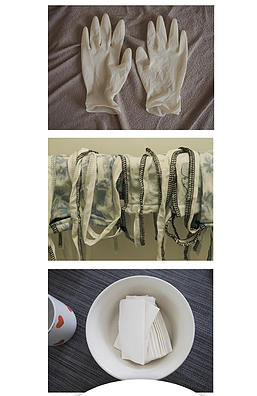 